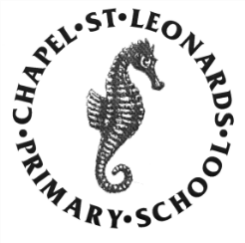 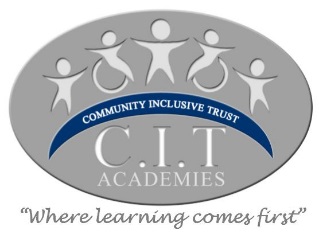 Dear ApplicantThank you for your interest in the teaching posts advertised at Chapel St Leonards Primary School.  Our local areaWe are very lucky to be situated on the delightful east coast where we are a stone’s throw away from the wonderful Gibraltar Point whereby in spring, the first of the migrants stop off to refuel or establish territories. In summer, little terns may be seen fishing in the shallows and skylarks are in full song above the purple haze of the saltmarshes. In autumn, huge whirling flocks of waders can be seen on the high tides. And in winter, the Brent geese, Shorelark and snow bunting as well as flocks of redwing and fieldfare can be observed. Further along the coast, with a beautiful stretch of sandy, unspoilt beach, Anderby Creek is as delightful as the name suggests and amongst the sand dunes you will find the Round and Round House which is designed for all-year round bird watching. This is also where you can take a seat at the Cloud Bar, the UK’s first purpose-built cloud viewing platform where you can sit back and enjoy the natural shapes of cloud formations as they drift across East Lincolnshire’s big skies.Located between the coastal strip and the Lincolnshire Wolds Area of Outstanding Natural Beauty you’ll find the Lincolnshire Coastal Grazing Marshes. This nationally threatened habitat supports a diverse variety of wildlife and the distinctive wetland landscape is steeped in a rich cultural history. Various walking and cycling routes have been developed to help you explore the area's hidden heritage, picking out key points of interest along the way.Travel a little further up the coast and Donna Nook National Nature Reserve covers more than 10 kilometres of coastline between Grainthorpe Haven in the north and Saltfleet in the south where it borders Saltfleetby-Theddlethorpe National Nature Reserve. The reserve is rich in bird life and is renowned as the site where a colony of grey seals return to shore each winter to give birth to more than 1,000 pups. The site is popular with visitors throughout winter and special viewing areas make it possible to observe the seals at close quarters while protecting both the seal and the public.We really are very privileged to be situated amongst the fabulous natural surroundings of the east coast and Lincolnshire Wolds.Our School We have converted to an academy school with the Community Inclusive Trust on 1 March 2018 and have already had a great deal of support in laying the foundations towards our future success.  Chapel St Leonards is a one form entry Primary School comprising of 7 classes – Reception through to Year 6.  We currently have approximately 205 children on roll. Due to the nature of our location and the seasonal aspects of employment we have a high rate of mobility: numbers are prone to fluctuate.  We have high pupil premium numbers and as a result have a high number of dedicated Teaching Assistants.We are now looking to expand our school’s leadership team to help with this rapid improvement as we are ambitious to move the school to at least at a Good Ofsted judgement. As such the school needs  a team which  has high expectations  and  will  continue to  encourage the children to have  a zest for learning  which becomes embedded across all aspects of school life.It is a very exciting time to join our school as we move forward in our quest in ensuring that all the children at our school receive the very best education- an education that they deserve and of which we can all be proud. If you enjoy a challenge and want to make a difference to our school then we would welcome a conversation regarding appropriate remuneration.We have received a grant from the DFE and have implemented RWI- we are currently being well supported in ensuring this is having the desired impact.We have purchased Cornerstones as a theme/topic based curriculum. This began in January 2018 and is in its infancy.We are on the LEAP programme for Maths start March 2018. We currently have an part time interim HOS with an experienced Head from the Trust providing strategic direction.Head Teacher Interviews take place week beginning 5 March 2018.We really look forward to hearing from you, reading your application and hopefully to meeting you when you come to look around our school.  